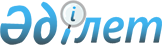 "Тарихи шығындарды және геологиялық ақпарат құнын айқындау қағидасын бекіту туралы" Қазақстан Республикасы Үкіметінің 2011 жылғы 10 ақпандағы № 120 қаулысына өзгерістер мен толықтырулар енгізу туралы
					
			Күшін жойған
			
			
		
					Қазақстан Республикасы Үкіметінің 2013 жылғы 24 қазандағы № 1142 қаулысы. Күші жойылды - Қазақстан Республикасы Үкіметінің 2015 жылғы 20 тамыздағы № 651 қаулысымен

      Ескерту. Күші жойылды - ҚР Үкіметінің 20.08.2015 № 651 қаулысымен (алғашқы ресми жарияланған күнінен кейін күнтізбелік он күн өткен соң қолданысқа енгізіледі).      Қазақстан Республикасының Үкіметі ҚАУЛЫ ЕТЕДІ:



      1. «Тарихи шығындарды және геологиялық ақпарат құнын айқындау қағидасын бекіту туралы» Қазақстан Республикасы Үкіметінің 2011 жылғы 10 ақпандағы № 120 қаулысына (Қазақстан Республикасының ПҮАЖ-ы, 2011 ж., № 19, 231-құжат) мынадай өзгерістер мен толықтырулар енгізілсін:



      көрсетілген қаулымен бекітілген Тарихи шығындарды және геологиялық ақпарат құнын айқындау қағидасында:



      мынадай мазмұндағы 6-1, 7-1-тармақтармен толықтырылсын:



      «6-1. Геологиялық зерделену картограммасында: келісімшарттық аумақтың пішіні және бұрыштық нүктелерінің географиялық координаттары; келісімшарттық аумақта бұрын орындалған барлық геологиялық зерттеулердің пішіні көрсетілуге тиіс.



      Келісімшарттық аумақта орындалған барлық геологиялық-барлау жұмыстары осы Қағидаға 1-қосымшаға сәйкес нысан бойынша объектіде жүргізілген геологиялық-барлау жұмыстарының түгендеу ведомосына (бұдан әрі - түгендеу ведомосы) енгізіледі.



      Түгендеу ведомосынан объекті(лер)де жүргізілген нақты жұмыстар алынып тасталады және осы Қағидаға 2-қосымшаға сәйкес нысан бойынша олар нақты шығындары тарихи шығындардың есебінен толық алынып тасталатын геологиялық-барлау жұмыстарын алып тастау туралы анықтамаға (бұдан әрі - алып тастау туралы анықтама) енгізіледі.



      Түгендеу ведомосындағы қалған объекті(лер) бойынша жұмыстар осы Қағидаға 3-қосымшаға сәйкес нысан бойынша келісімшарттық аумақ бойынша тарихи шығындарға жатқызылған геологиялық-барлау жұмыстарының шығындарының бір бөлігін есептеу туралы анықтамаға (бұдан әрі - есептеу туралы анықтама) енгізіледі.



      Есептеу туралы анықтама тарихи шығындардың есебі үшін бастапқы құжат болып табылады.



      Келісімшарттық аумаққа жатқызылған тарихи шығындар жұмыстардың жүргізілген жылдары бойынша жинақталады (1961 жылға дейін орындалған жұмыстар, 1961 - 1990 жылдар кезеңінде орындалған жұмыстар және одан әрі әрбір келесі жыл шегінде). Уәкілетті органның аумақтық орган(дар)ы объект бойынша геологиялық-барлау жұмыстары бойынша тарихи шығындар есебін (бұдан әрі - тарихи шығындар есебі) осы Қағидаға 4-қосымшаға сәйкес нысан бойынша ресімдейді.»;



      «7-1. Мүдделі тұлғаның сұратуы негізінде Қазақстан Республикасының жер қойнауы және жер қойнауын пайдалану туралы және мемлекеттік құпиялар туралы заңнамасының талаптары сақталған жағдайда және геологиялық немесе тау-кендік бөлуге сәйкес уәкілетті органның тапсырмасы бойынша әрбір объект бойынша тарихи шығындар есебін тиісті аумақтық орган(дар) жеті жұмыс күні ішінде жүргізеді.»;



      9, 11, 13 және 14-тармақтар мынадай редакцияда жазылсын:



      «9. Барлауды немесе бірлескен барлауды және өндіруді жүргізуге арналған жер қойнауы учаскесі, сондай-ақ барлауға арналған келісімшарт негізінде кен орнын айқындаған және бағалаған және тікелей келіссөздер негізінде, конкурс өткізбей, өндіруге арналған келісімшартты жасауға айрықша құқығы бар жер қойнауын пайдаланушы бойынша тарихи шығындар геологиялық бөлу шегінде есептеледі және геологиялық бөлудің алаңына барабар көлемдегі, өңірлік геологиялық-геофизикалық (іздеу-бағалау жұмыстары алаңының шегінде орындалған), іздеу және іздеу-бағалау жұмыстарын, барлауды, қапталдар мен терең горизонттарды жете барлауды, технологиялық зерттеулерді, өнеркәсіптік алаңдардың кенсіздігін зерттеуді, болашақ өндіруші кәсіпорынды сумен жабдықтауға арналған гидрогеологиялық зерттеулерді, ғылыми-зерттеу, тәжірибелік-әдістемелік, тәжірибелік-конструкторлық және жер қойнауы учаскесін зерделеуге байланысты басқа да зерттеулерді қамтиды.



      Конкурс жеңімпазына немесе тікелей келіссөздер негізінде өндіруге арналған жер қойнауын пайдалану құқығын алған тұлғаға тарихи шығындар тау-кендік бөлу шегінде есептеледі және өңірлік геологиялық-геофизикалық (іздеу-бағалау жұмыстары алаңының шегінде орындалған), іздеу және іздеу-бағалау жұмыстарын, барлауды, қапталдар мен терең горизонттарды жете барлауды, технологиялық зерттеулерді, өнеркәсіптік алаңдардың кенсіздігін зерттеуді, болашақ өндіруші кәсіпорынды сумен жабдықтауға арналған гидрогеологиялық зерттеулерді, ғылыми-зерттеу, тәжірибелік-әдістемелік, тәжірибелік-конструкторлық және жер қойнауы учаскесін зерделеуге байланысты басқа да зерттеулерді қамтиды.



      Егер өндіру жүргізу үшін жер қойнауын пайдалануға кен орындары қорларының бір бөлігі берілген болса, онда тарихи шығындар кен орындарының жалпы қорларынан осы қорлардың осы бөлігіне барабар есептеледі.»;



      «11. Тарихи шығындар жұмыстардың жүргізілген жылдары бойынша (1961 жылға дейін орындалған жұмыстар, 1961 - 1990 жылдар кезеңінде орындалған жұмыстар және одан әрі әрбір келесі жыл шегінде) жұмыс түрлері бойынша жинақталады. Осы Қағидаға 5-қосымшаға сәйкес нысан бойынша геологиялық барлау жұмыстарының тиісінше мұнай мен газға, қатты пайдалы қазбалар мен суға, геофизикалық және ғылыми-зерттеу жұмыстарына арналған құнының салаішілік индекстерінің өзгеруі өткен жылдардың шығындарын 1996 жылғы бағаға қайта есептеуге негіз болады.



      1961 жылға дейінгі шығындарды 1961 - 1990 жылдардағы бағаға қайта есептеу үшін шығындар он есе азайтылады. Шығындарды теңгеге қайта есептеу үшін 1961 - 1990 жылдардағы рубль шығындары 0,002 коэффициентіне көбейтіледі.



      1961 жылға дейін жүргізілген геологиялық барлау және басқа да жұмыстардың шығынын 1996 жылғы бағаға (теңге) қайта есептеу мынадай формула бойынша жүзеге асырылады:      Тш96 = Өжш х И 91 х 0,002 х И96, мұнда:

                     10

      Тш96 - 1996 жылғы бағамен тарихи шығындар;



      Өжш - өткен жылдардың шығындары;



      И 91 - 1991 жылғы геологиялық барлау жұмыстары құнының 1990 жылғы бағаға өзгеру индексі;



      0,002 - теңгеге аудару коэффициенті;



      И 96 - 1996 жылғы геологиялық барлау жұмыстары құнының 1991 жылғы бағаға өзгеру индексі.



      1961 жылдан 1990 жылға дейінгі шығындарды 1996 жылғы бағаға қайта есептеу мынадай формула бойынша жүзеге асырылады:



      Тш 96 = Өжш х И91 х 0,002 х И96



      1991 жылдан бергі шығындарды 1996 жылғы бағаға қайта есептеу мынадай формула бойынша жүзеге асырылады:



      Тш 96 = Өжш х 0,002 х И96



      1992 жылдан бергі шығындарды 1996 жылғы бағаға қайта есептеу қайта есептеу мынадай формула бойынша жүзеге асырылады:



      Тш 96 = Өжш х 0,002: И(92-95) х И96,



      мұнда: И(92-95) - жылдар бойынша геологиялық барлау жұмыстары құнының өзгеру индекстері (0,002 коэффициенті ұлттық валюта енгізілгеннен кейін қолданылмайды).



      1996 жылғы бағамен тарихи шығындар 1997 жылғы 1 қаңтардағы бағам бойынша АҚШ долларына аударылады. 1996 жылдан кейін мемлекет шеккен тарихи шығындар атқарылған жұмыстар бойынша шығындарды есептен шығару күнгі бағам бойынша АҚШ долларына аударылады. Тарихи шығындардың есебін дайындау кезінде АҚШ долларымен алынған шығынның құны ағымдағы бағам бойынша ұлттық валютаға аударылады.»;



      «13. Мемлекет қаражатынан алынбаған, бірақ мемлекеттің меншігіндегі геологиялық ақпараттың құнын айқындау үшін нәтижесінде геологиялық ақпарат алынған геологиялық барлау жұмыстарына арналған шығындардың сомасынан барлауға арналған пайыздық ставкалар осы Қағиданың 12-тармағында белгіленген тәртіппен қолданылады.



      14. Құпиялылық туралы келісімдерде геологиялық ақпараттың құны Қазақстан Республикасының ұлттық валютасында көрсетіледі.»;



      осы қаулыға 1, 2, 3, 4, 5-қосымшаларға сәйкес 1, 2, 3, 4, 5-қосымшалармен толықтырылсын.



      2. Осы қаулы алғашқы ресми жарияланғанынан кейін күнтізбелік он күн өткен соң қолданысқа енгізіледі.      Қазақстан Республикасының

      Премьер-Министрі                                     С. Ахметов

Қазақстан Республикасы

Үкіметінің      

2013 жылғы 24 қазандағы

№ 1142 қаулысына   

1-қосымша       

Тарихи шығындарды және 

геологиялық ақпарат құнын

айқындау қағидасына   

1-қосымша        Бекітемін                 

__________________________

(Аумақтық бөлімше)    

басшысы __________________

(Т.А.Ә. қолы, мөр)

2013 ж. «   »         №    

Объектіде жүргізілген геологиялық-барлау жұмыстарын түгендеу

ведомосы                                Келісімшарттық аумақтың координаттары       Келісімшарттық аумақтың ауданы ______________________ шаршы кмЖер қойнауын пайдаланушы/жеке немесе заңды тұлға       Келісімшарт №

                                                     (құзырлы органда

                                                      тіркелген күні)Аумақтық органның орындаушысы               Т.А.Ә. __________________

                                                        (қолы)

Қазақстан Республикасы

Үкіметінің      

2013 жылғы 24 қазандағы

№ 1142 қаулысына   

2-қосымша       

Тарихи шығындарды және 

геологиялық ақпарат құнын

айқындау қағидасына   

2-қосымша         

Келісімшарттық аумақ бойынша тарихи шығындар есебінен

геологиялық-барлау жұмыстарын алып тастау туралы

анықтамаЖер қойнауын пайдаланушы/жеке немесе заңды тұлға       Келісімшарт №

                                                     (құзырлы органда

                                                      тіркелген күні)Аумақтық органның орындаушысы               Т.А.Ә. __________________

                                                         (қолы)

Қазақстан Республикасы

Үкіметінің       

2013 жылғы 24 қазандағы

№ 1142 қаулысына    

3-қосымша       

Тарихи шығындарды және 

геологиялық ақпарат құнын

айқындау қағидасына   

3-қосымша         

Келісімшарттық аумақ бойынша тарихи шығындарға жатқызылған,

геологиялық-барлау жұмыстарына арналған шығындар бөлігін

есептеу туралы анықтамаЖер қойнауын пайдаланушы/жеке немесе заңды тұлға       Келісімшарт №

                                                     (құзырлы органда

                                                      тіркелген күні)Аумақтық органның орындаушысы               Т.А.Ә. __________________

                                                         (қолы)

Қазақстан Республикасы

Үкіметінің       

2013 жылғы 24 қазандағы

№ 1142 қаулысына    

4-қосымша       

Тарихи шығындарды және 

геологиялық ақпарат құнын

айқындау қағидасына   

4-қосымша        Бекітемін                 

__________________________

(Аумақтық бөлімше)    

басшысы __________________

(Т.А.Ә. қолы, мөр)

2013 ж. «   »         №    

Объект бойынша геологиялық-барлау жұмыстары бойынша тарихи

шығындардың есебі                                Келісімшарттық аумақтың координаттары       Келісімшарттық аумақтың ауданы ______________________ шаршы кмЖер қойнауын пайдаланушы/жеке немесе заңды тұлға       Келісімшарт №

                                                     (құзырлы органда

                                                      тіркелген күні)Тарихи шығындардың есебі ____________________________________________

                                 (аумақтық бөлімшенің атауы)

_____________________________________________________________________

    тау-кендік/геологиялық бөлудің нөмірі, тіркеу күні, уәкілетті

                           органның хаты)

тау-кендік/геологиялық бөлудің және уәкілетті органның рұқсаты

негізінде жүргізілді.

      Түгендеу ведомосында (Қағидаға 1-қосымша) көрсетілген

геологиялық-барлау жұмыстарынан тарихи шығындарды есептеу кезінде

жұмыстар алынып тасталды (Қағидаға 2-қосымша).

      Қалған жұмыстар бойынша шығындар лицензияланатын объектіге

лицензияланатын ауданға барабар түрде жатқызылады (3-қосымша).

      Келісімшарттық аумаққа жатқызылған геологиялық-барлау

жұмыстарының тарихи шығындары төмендегіні құрайды.      1997 жылғы 1 қаңтардағы бағам бойынша 1 АҚШ доллары 73,95

теңгені құрағанда, геологиялық-барлау жұмыстарының тарихи шығындары

АҚШ долларымен

_____________________________________________________________________

                     (теңгені АҚШ долларына аудару)

құрайды.

_____________________________________________________________________

                                (атауы)

(кен орнының, аймағының, өңірінің, ауданының) алаңындағы геологиялық-

барлау жұмыстары бойынша шығындар

___________________________________________ мың АҚШ долларын құрайды.

      Келісімшарттық аумаққа жатқызылған геологиялық-барлау

жұмыстарының тарихи шығындары ағымдағы бағам бойынша 1 АҚШ доллары

________ теңгені құрағанда, ____________________ мың теңгені құрайды.Аумақтық органның орындаушысы               Т.А.Ә. __________________

                                                         (қолы)

Қазақстан Республикасы

Үкіметінің      

2013 жылғы 24 қазандағы

№ 1142 қаулысына   

5-қосымша      

Тарихи шығындарды және 

геологиялық ақпарат құнын

айқындау қағидасына   

5-қосымша         

Мұнай мен газға, қатты пайдалы қазбалар мен суға, геофизикалық

және ғылыми-зерттеу жұмыстарына арналған геологиялық-барлау

жұмыстарының құны өзгеруінің салаішілік

индекстері
					© 2012. Қазақстан Республикасы Әділет министрлігінің «Қазақстан Республикасының Заңнама және құқықтық ақпарат институты» ШЖҚ РМК
				Р/с

№Пішінінің №№, Түгендеу нөміріЖұмыстардың атауы, көлемі, геологиялық-барлау жұмыстары жүргізілген жыл, орындаушы мекеме, есептің авторларыАлаңның координаттары шаршы кмГеологиялық-барлау жұмыстарының негізгі нәтижелеріОрындалған жұмыстар көлемі және олар бойынша шығындарОрындалған жұмыстар көлемі және олар бойынша шығындарР/с

№Пішінінің №№, Түгендеу нөміріЖұмыстардың атауы, көлемі, геологиялық-барлау жұмыстары жүргізілген жыл, орындаушы мекеме, есептің авторларыАлаңның координаттары шаршы кмГеологиялық-барлау жұмыстарының негізгі нәтижелеріФизикалық көлемҚаржылық шығындар1234567Р/с

№Пішіннің №№, түгендеу нөміріҚаржылық шығындарАлып тастау себептері1234Р/с

№Пішіннің №№, түгендеу нөміріЖалпы ауданы, шаршы кмКелісімшарттық аумаққа жатқызылатын алаң, шаршы км немесе геологиялық-барлау жұмыстарының физикалық көлемінің %-ыЖалпы ауданынан % немесе геологиялық-барлау жұмыстарының физикалық көлемінен %Жалпы шығындарКелісімшарттық аумаққа жатқызылатын шығындарГеологиялық-барлау жұмыстарының жүргізілген жылы12345678Р/с

№Геологиялық-барлау жұмыстары жүргізілген жылӨткен жылдардың шығындарыЕсептеу формуласыГеологиялық-барлау жұмыстарының шығындары, мың теңге12345Қатты пайдалы қазбалар мен суға арналған геологиялық-барлау жұмыстарыҚатты пайдалы қазбалар мен суға арналған геологиялық-барлау жұмыстарыҚатты пайдалы қазбалар мен суға арналған геологиялық-барлау жұмыстарыҚатты пайдалы қазбалар мен суға арналған геологиялық-барлау жұмыстарыҚатты пайдалы қазбалар мен суға арналған геологиялық-барлау жұмыстары1.1961 жылға дейінӨжшх1,45хО,002,И96/10=2.1961-1990Өжшх1,45хО,002,И96=3.1991-1996ӨжшхО,002,И96=4.1992-1996Өжшх0,002:И(92-95)хИ96=5.1996Өжшх1,0=Мұнай мен газға арналған геологиялық-барлау жұмыстары (терең бұрғылау) ұқсасМұнай мен газға арналған геологиялық-барлау жұмыстары (терең бұрғылау) ұқсасМұнай мен газға арналған геологиялық-барлау жұмыстары (терең бұрғылау) ұқсасМұнай мен газға арналған геологиялық-барлау жұмыстары (терең бұрғылау) ұқсасМұнай мен газға арналған геологиялық-барлау жұмыстары (терең бұрғылау) ұқсас12345Ғылыми-зерттеу жұмыстары ұқсасҒылыми-зерттеу жұмыстары ұқсасҒылыми-зерттеу жұмыстары ұқсасҒылыми-зерттеу жұмыстары ұқсасҒылыми-зерттеу жұмыстары ұқсас12345Геофизикалық жұмыстар ұқсасГеофизикалық жұмыстар ұқсасГеофизикалық жұмыстар ұқсасГеофизикалық жұмыстар ұқсасГеофизикалық жұмыстар ұқсас123451997 жылғы 1 қаңтардағы бағамен жиыны:1997 жылғы 1 қаңтардағы бағамен жиыны:1997 жылғы 1 қаңтардағы бағамен жиыны:1997 жылғы 1 қаңтардағы бағамен жиыны:1997 жылғы 1 қаңтардағы бағамен жиыны:Р/с

№Орташа өлшемделген индексінің жылыҚатты пайдалы қазбалар мен суға арналған геологиялық-барлау жұмыстарыМұнай мен газға арналған геологиялық-барлау жұмыстары (терең бұрғылау)Ғылыми-зерттеу жұмыстарыГеофизикалық жұмыстарЖылдар бойынша орташа өлшемделген индексі123456711,451,451,451,451,4524,535,222,24311,411,46,7430,1229,02314,4851992 жылғы орташа өлшемделген индексі14,3614,317,5313,8695,6898,2654,337109,31113,4875,58165,15191,2587,739417,7793,4290,46101993 жылғы орташа өлшемделген индексі206,3312,1129251,511593,7721,2363,1396,5121418,51624,9848,51111,5133887,64506,61858,62956,3146251,96936,92634,24333157261,59806,745546062,3161994 жылғы орташа өлшемделген индексі4430,45403,32349,23402,454628,617878215935794669611891181631284197313191115620392114489044201995 жылғы орташа өлшемделген индексі1008118289,29854,78119,813575,621118562135013063117312213415263011454013427231996 жылғы орташа өлшемделген индексі12460,52358613397,7511907,2517496